Сумська міська радаВиконавчий комітетРІШЕННЯ	 З метою підвищення ефективності адміністративного впливу на роботу закладів торгівлі та побутового обслуговування населення та на стан благоустрою і суспільного порядку в місті, враховуючи кадрові зміни, відповідно до рішення виконавчого комітету Сумської міської ради від 17.03.2020 №131 «Про затвердження актів щодо здійснення повноважень виконавчими органами Сумської міської ради та посадовими особами з питань притягнення до адміністративної відповідальності, відповідно до статей 213-219, 254-257 Кодексу України про адміністративні правопорушення підпункту 4 пункту «б» частини 1 статті 38 та керуючись частиною першою ст. 52 Закону України «Про місцеве самоврядування в Україні», виконавчий комітет Сумської міської ради В И Р І Ш И В:	1. Утворити адміністративну комісію при виконавчому комітеті Сумської міської ради у складі згідно з додатком.	2. Вважати таким, що втратило чинність, рішення виконавчого комітету Сумської міської ради від 29.01.2021 № 27 «Про утворення адміністративної комісії при виконавчому комітеті Сумської міської ради».3. Контроль за виконанням даного рішення покласти на першого заступника міського голови Бондаренка М.Є.Міський голова								О.М. Лисенко Качанова 700-666Розіслати: до справи, згідно з додатком членам адміністративної комісіїДодатокдо рішення виконавчого комітетувід               №  Завідувач сектору з питань забезпечення роботи адміністративної комісії					        О.М. Качанова 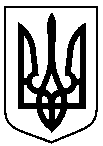 Проект   оприлюднено                 «      » _________2021 р.від                 №       Про утворення адміністративної комісії при виконавчому комітеті Сумської міської ради С К Л А Д С К Л А Д С К Л А Д С К Л А Дадміністративної комісії при виконавчому комітетіСумської міської радиадміністративної комісії при виконавчому комітетіСумської міської радиадміністративної комісії при виконавчому комітетіСумської міської радиадміністративної комісії при виконавчому комітетіСумської міської радиБрязкун                                                       Григорій Вікторович головний спеціаліст відділу з питань з правоохоронними органами та оборонної роботи Сумської міської ради, голова комісії;СвистунВіктор Миколайович                заступник командира батальйону управління патрульної поліції в Сумській області, заступник голови комісії;Горяєва Аліна Іванівна головний спеціаліст відділу представництва інтересів Сумської міської ради, виконавчого комітету Сумської міської ради та міського голови правового управління Сумської міської ради заступник голови комісії;Качанова                                      Олена Миколаївназавідувач сектору з питань забезпечення роботи адміністративної комісії, відповідальний секретар адміністративної комісії;Члени комісії:Бондаренко Ольга Олегівна заступник начальника Управління архітектури та містобудування Сумської міської ради;Гетьманська  Ірина Вікторівна старший інспектор відділу  превенції Сумського відділу поліції  Головного управління Національної поліції в Сумській області, майор поліції (за згодою);Даценко Галина Володимирівна Занченко Анатолій Геннадійовичзаступник начальника відділу торгівлі, побуту та захисту прав споживачів Сумської міської ради;начальник Управління з питань праці Сумської міської ради;МанжараОксана Леонідівна Зеленський Максим ОлександровичШевчукДмитро Петровичголовний спеціаліст сектору з питань забезпечення роботи адміністративної комісії Сумської міської ради;заступник начальника Управління «Інспекція з благоустрою міста Суми» Сумської міської ради;директор Товариства з обмеженою відповідальністю «Керуюча компанія «ДомКом Суми».